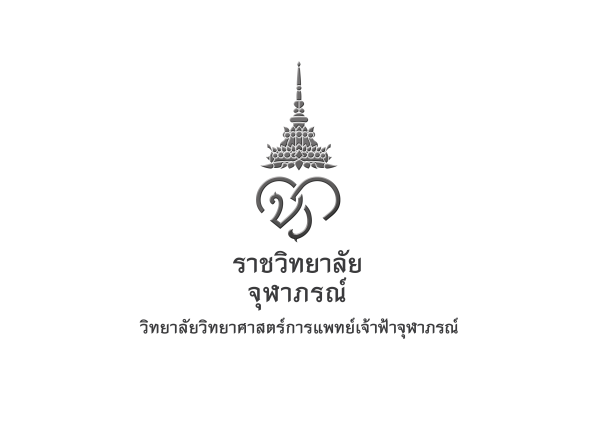 บทสรุป (Executive Summary)วิทยาลัยวิทยาศาสตร์การแพทย์เจ้าฟ้าจุฬาภรณ์ส่วนที่ 1 ข้อมูลทั่วไปชื่อโครงการพัฒนานวัตกรรม/สิ่งประดิษฐ์ระยะเวลาตลอดโครงการ		………….		เดือนงบประมาณรวมทั้งโครงการ		………….	          บาทกลุ่มการวิจัยที่เกี่ยวข้อง  Cancer		 		งบประมาณ	……………	บาท   One Health				งบประมาณ	……………	บาท  อื่นๆ ระบุ……………………………………	งบประมาณ	…………...	 บาท ได้เสนอโครงการนี้ หรือโครงการที่มีส่วนเหมือนกับเรื่องนี้บางส่วนเพื่อขอทุนต่อแหล่งทุนอื่นที่ใดบ้าง   ไม่ได้เสนอต่อแหล่งทุนอื่น  เสนอต่อ ................................................................................................................................................	 ชื่อโครงการที่เสนอ ...............................................................................................................................	 กำหนดทราบผล (หรือสถานภาพเท่าที่ทราบ) ......................................................................................บทสรุปย่อผู้บริหาร คำอธิบายโครงการวิจัยมุ่งเป้า และลักษณะกระบวนการทำงาน (ไม่เกิน 20 – 25 บรรทัด)........................................................................................................................................................................................................................................................................................................................................................................................................................................................................................................................................................................................................................................................................................................................คณะผู้วิจัย หัวหน้าโครงการชื่อ - สกุล 	.................................................................ตำแหน่งทางวิชาการ		…………………………………………..สังกัดหน่วยงาน			…………………………………………..หลักสูตร   			…………………………………………..โทรศัพท์			            …………………………………………..อีเมล์				…………………………………………..นักวิจัยร่วมที่ 1 ชื่อ - สกุล 	.................................................................ตำแหน่งทางวิชาการ		…………………………………………..สังกัดหน่วยงาน			…………………………………………..หลักสูตร   			…………………………………………..โทรศัพท์			            …………………………………………..อีเมล์				…………………………………………..นักวิจัยร่วมที่ 2ชื่อ - สกุล 	.................................................................ตำแหน่งทางวิชาการ		…………………………………………..สังกัดหน่วยงาน			…………………………………………..หลักสูตร   			…………………………………………..โทรศัพท์			            …………………………………………..อีเมล์				            …………………………………………..วัตถุประสงค์โครงการ 1. ………………………………………………………………………………………………………………………….2. …………………………………………………………………………………………………………………………3. …………………………………………………………………………………………………………………………ปัจจัยชี้วัดความสำเร็จจากโครงการ (ด้านคุณภาพ) ………………………………………………………………………………………………………………………………………………………………………………………………………………………………………………(ด้านปริมาณ)……………………………………………………………………………………………………………………………………………………………………………………………………………………………………………...ข้อมูลด้านการเงิน ด้านแผนการเงิน และแผนการดำเนินงานโดยย่อ (แสดงอยู่ในรูป Gantt Chart) ลงนาม     				   หัวหน้าโครงการ ( 				)ลงนาม  				   ผู้วิจัยร่วม ( 				 )วันที่……………………………………………ชื่อโครงการภาษาไทย Project titleคำสำคัญKeywordsคุณวุฒิปี พ.ศ. ที่จบชื่อสถานศึกษาและประเทศคุณวุฒิปี พ.ศ. ที่จบชื่อสถานศึกษาและประเทศคุณวุฒิปี พ.ศ. ที่จบชื่อสถานศึกษาและประเทศ